Муниципальное дошкольное образовательное бюджетное учреждение «Детский сад №29 «Серебряное копытце» комбинированного вида» Развивающая предметно-пространственная среда в подготовительной группе в соответствии с федеральными государственными образовательными стандартами дошкольного образования. Воспитатель: Ковалева С.В. Минусинск 2021 г. Основываясь на требованиях ФГОС, СанПиН, Примерного перечня игрового оборудования для учебно-материального обеспечения дошкольных образовательных учреждений, в подготовительной группе «Золотая рыбка», создана развивающая предметно - пространственная среда, ориентированная на использование адекватных возрасту форм работы с детьми, использование образовательных технологий деятельностного подхода, эффективную организацию совместной и самостоятельной деятельности детей. Предметно – пространственная развивающая среда организована с учётом требований ФГОС, среда группы оснащена игровым оборудованием; игровыми материалами и игрушками; дидактическими пособиями и материалами; спортивным оборудованием и инвентарем. Все пространство предметно-пространственной среды и оборудование групповых помещений безопасное, развивающее и соответствует санитарно- гигиеническим требованиям. Она содержательно-насыщенная, трансформируемая, полифункциональная, вариативная, доступная, безопасная, в организации которой, чётко прослеживаются все пять образовательных областей:социально-коммуникативная;познавательная;речевая;художественно-эстетическая;физическая. Краткая характеристика группы: Все центры развивающей среды в группе взаимосвязаны и объединены задачами, реализуемыми основной общеобразовательной программой в соответствии с ФГОСЦентр художественного творчества.Центр оснащен необходимым материалом для продуктивной и творческой деятельности детей: листы бумаги и альбомы, кисти, краски, карандаши, фломастеры, разноцветные мелки, пластилин, доски для рисования мелками, подставки для работы с пластилином, баночки для воды и пр.). Папки- картотеки «Оригами», «Этапы рисования», «Дорисуй по образцу», «Этапы Лепки».Здесь воспитанники в свободное время рисуют, лепят, выполняют аппликационные работы. Создана выставка с образцами народного художественного промысла. Детские работы выставляются на всеобщее обозрение на специальном стенде, к которому имеется свободный доступ.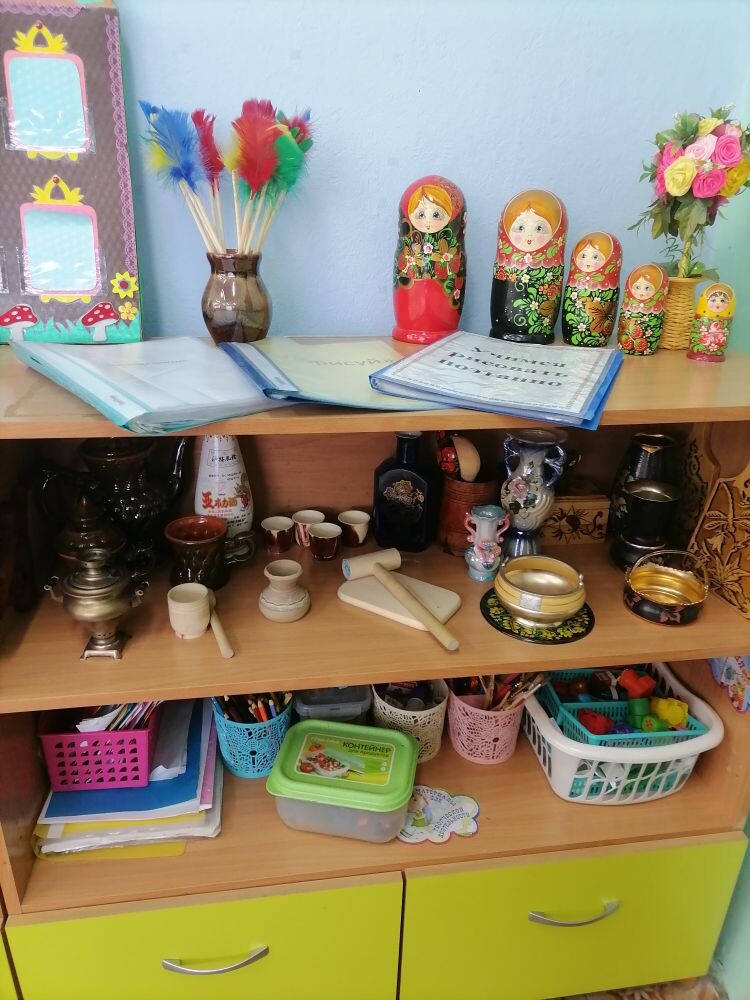 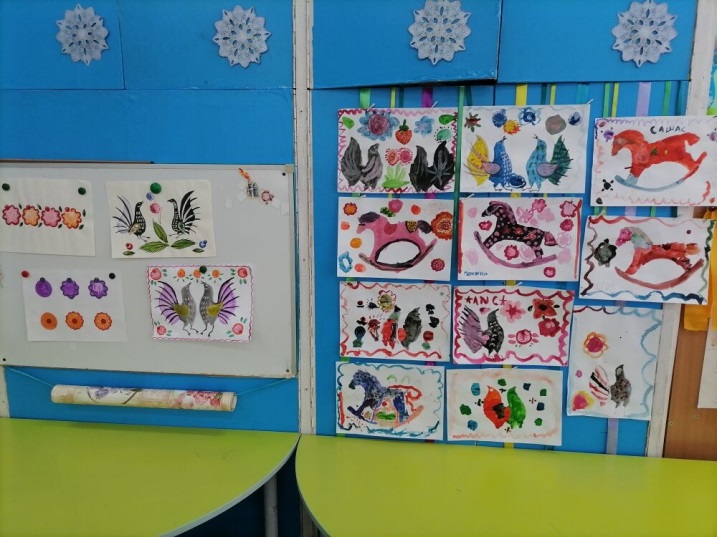 Центр двигательной активности.В центре располагается различное оборудование:  мячи, обручи, мешочки, набитые песком, обручи, гантели, гири, скакалки, кольцеброс, разноцветные флажки, ленточки, атрибуты для проведения подвижных игр, а также пособия, необходимые для проведения утренней гимнастики.Он пользуется популярностью у детей, поскольку реализует их потребность в самостоятельной двигательной активности, совместных движениях со сверстниками, свободного использования спортивного инвентаря и физкультурного оборудования. 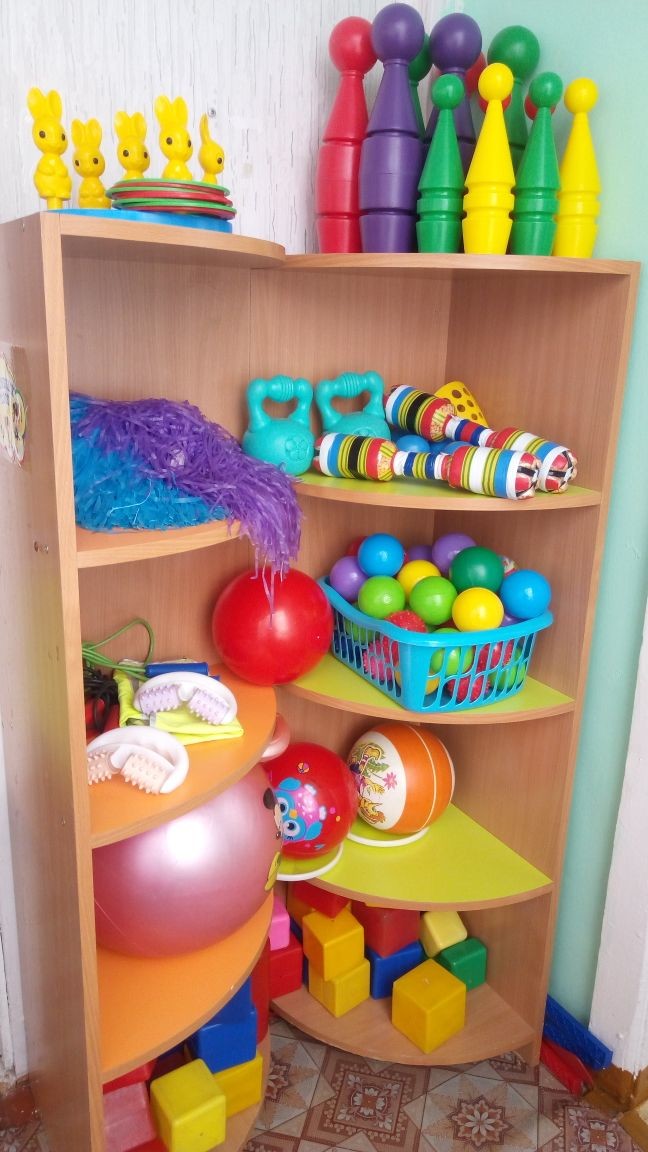 Центр познавательной и исследовательской деятельности.Здесь для детского исследования и экспериментирования располагаются необходимые разнообразные природные и бросовые материалы: вода, красители, пена для бритья, мел, песок, глина, камни, ракушки, перья, деревянные палочки, уголь. Коллекции круп, тканей, семян, а также лабораторное оборудование: лупы, фонарики, микроскопы, пипетки, пробирки, емкости, трубочки, сито, воронки, магниты – все это вызывает у детей особый интерес. Имеется календарь природы и игра на липучках «Части суток». Для познавательного развития подобранна специальная детская литература, алгоритмы и картотеки проведения опытов. И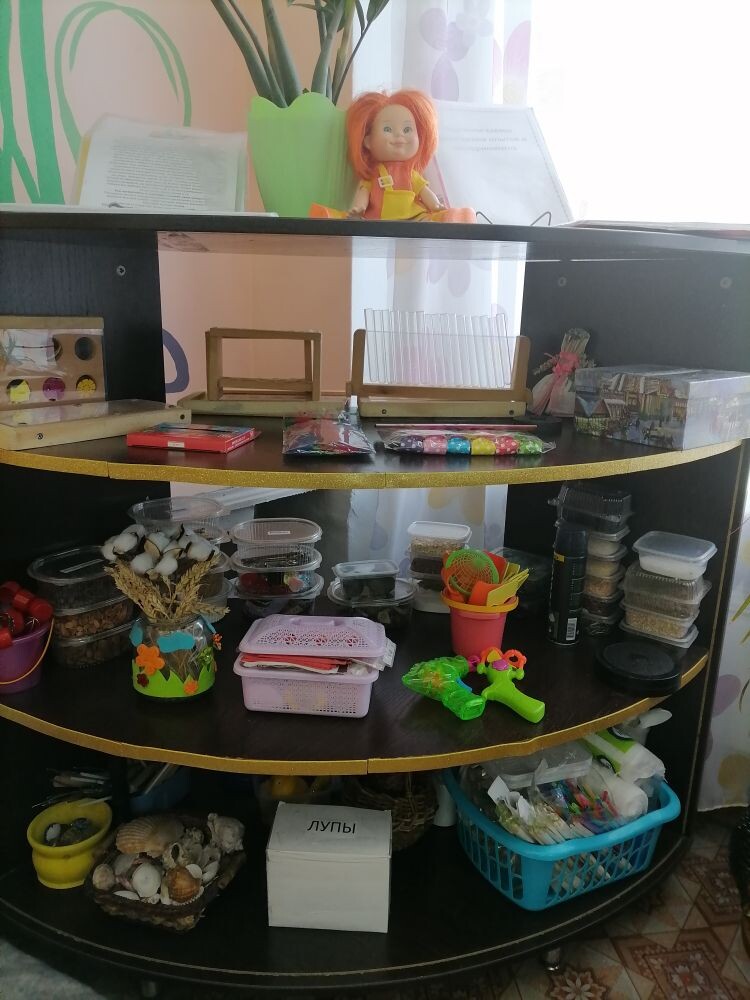 Музыкально -театральный центр.В центре размещаются ширма, маски сказочных персонажей, различные виды театра - кукольный, пальчиковый, настольный, музыкальные инструменты, музыкальная колонка.  В музыке и театре дошкольники раскрываются, демонстрируя неожиданные грани своего характера. Дети – большие артисты, поэтому с радостью участвуют в постановках и с удовольствием выступают в роли зрителей. 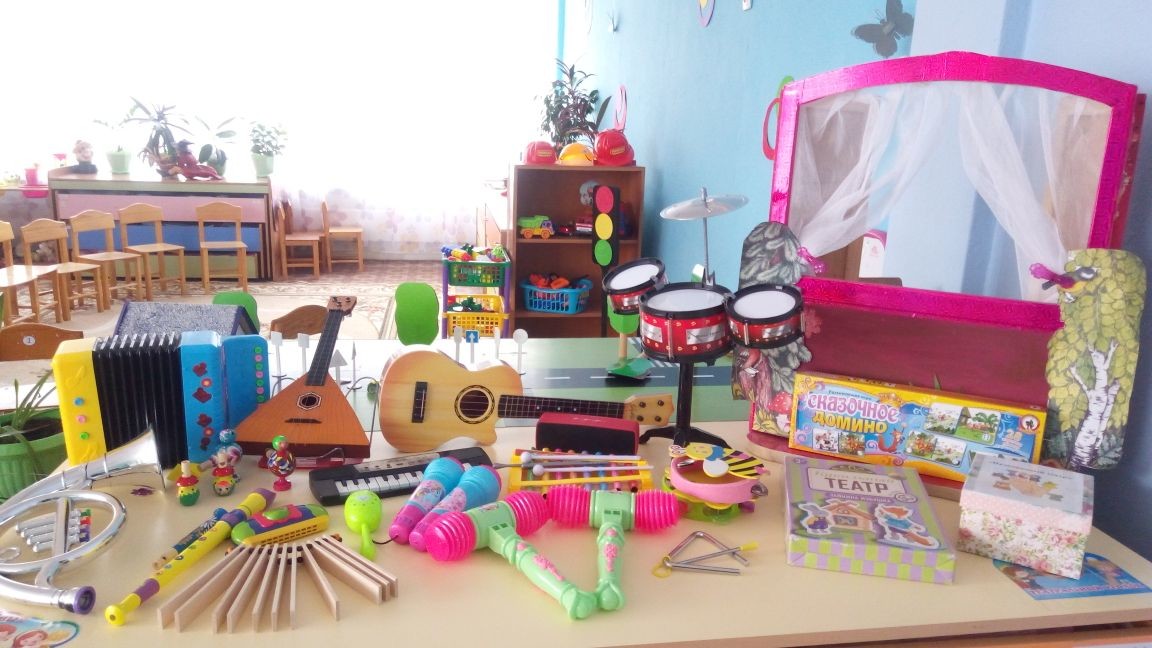 Центр сенсорики. Оснащён занимательным материалом для сенсорного развития, логического мышления и интеллектуальных способностей. Самообучающие или составные игры, требующие соотнесения размеров, форм, цветов разных деталей, геометрические плоскостные фигуры, предметные и сюжетные картинки, мелкая и крупная геометрическая мозаика, наборы разрезных картинок, лабиринты и головоломки, дидактические игры для интеллектуального и сенсорного развития, настольно – печатные игры разнообразной тематики и содержания, парные картинки, серии предметных картинок. 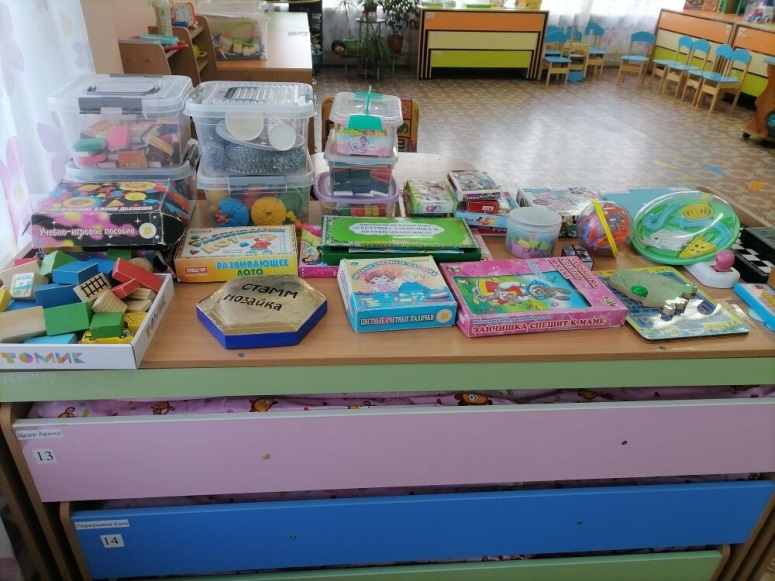 Центр познавательной деятельности. Центр включает в себя индивидуальные наборы с геометрическими фигурами, счетные палочки, наборы цифр, комплекты с полосками разной длины, линейки, дидактические игры «Сосчитай-ка», «Сколько?», «Соотнеси цифру», «Ориентировка», «Один- много». Лэпбук «Занимательная математика».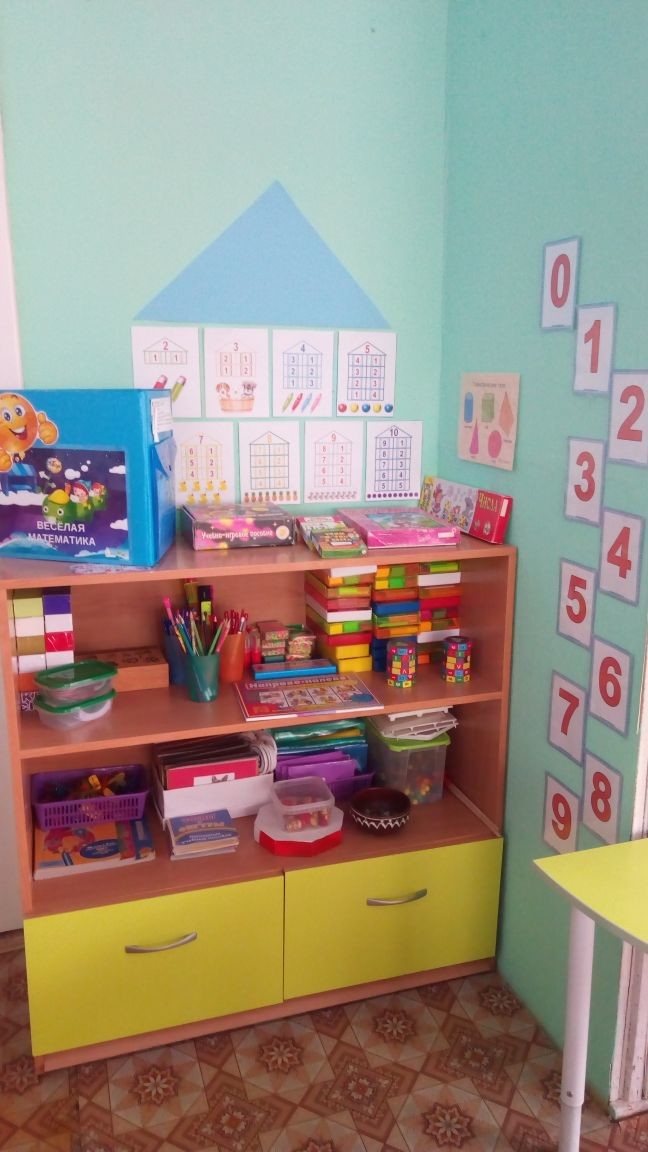 Центр правил дорожного движения.Он оснащен необходимыми атрибутами для закрепления знаний правил дорожного движения. Это всевозможные игрушки: транспортные средства, светофор, жезл регулировщика и фуражка, дорожные знаки, макеты домов и ограждений, а также игры на знание ПДД.  Хорошим дидактическим пособием служит настольный макет с разметкой улиц, домов и дорог, который интересен в первую очередь мальчикам.  .          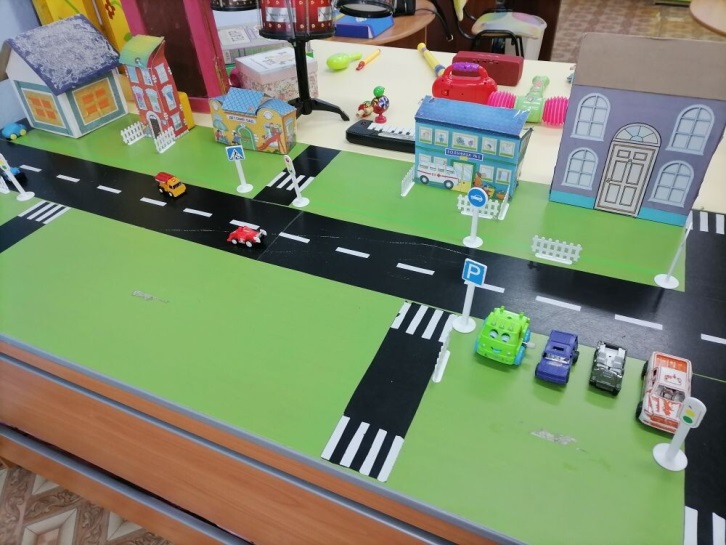 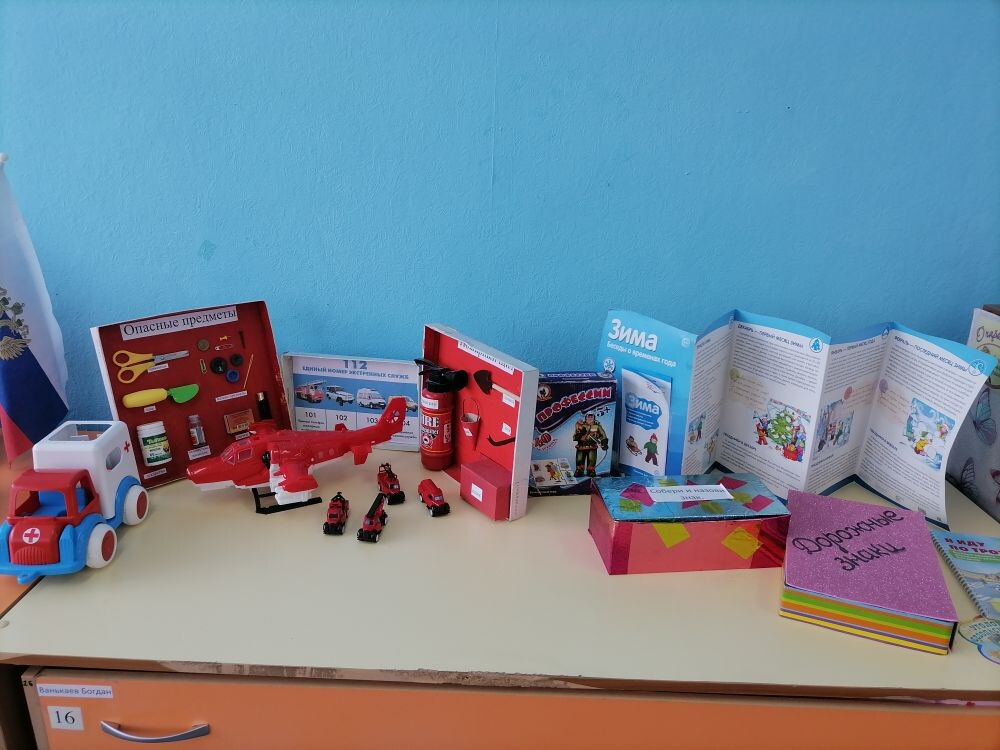 Центр речевого развития.Центр включает в себя следующие составные: дидактический, наглядный материал, настольно-печатные игры для формирования словаря и воспитания звуковой культуры речи, сюжетные, предметные картинки, картотеку с мнемотаблицами, схемами, папку с играми на развитие речи, дидактические игры, детские книги с учетом возраста, что способствует ознакомлению с окружающим социальным миром, расширению кругозора детей, формирование целостной картины мира. Зеркальца для артикуляционной гимнастики, многофункциональное пособие «Теремок».  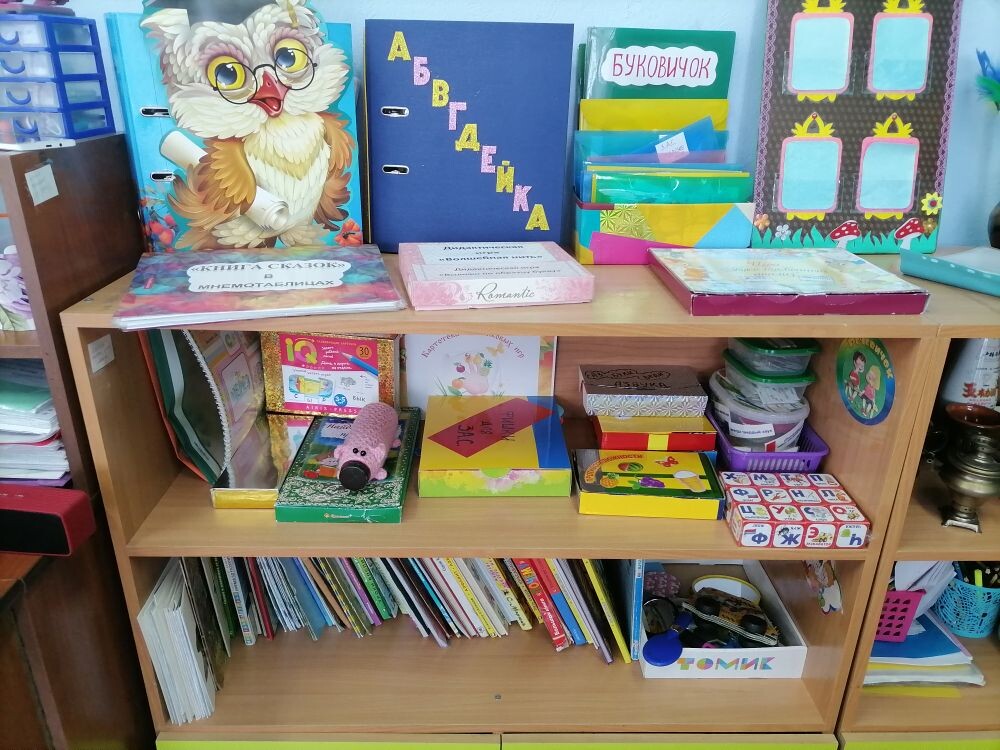 Центр сюжетно – ролевых игр.В центре сюжетно – ролевых игр расположены игрушки, изображающие предметы труда и быта, игрушки для развития предметных действий, ролевые атрибуты к играм имитациям и сюжетным играм, куклы и одежда для них. «Кукольный уголок»: диван, кроватка с постельными принадлежностями, кухонный стол, раковина, плита, шкаф для посуды, стиральная машинка, набор кухонной посуды. «Магазин»: корзины, продукты, овощи, фрукты. «Парикмахерская»: трюмо с зеркалом, игрушечные наборы, расчёска, баночки (крем, шампунь), шкатулка с аксессуарами, альбом с прическами.  «Медицинский центр»: халат врача и медсестры, приборы для игры, муляжи лекарств. «Супермаркет»: весы, корзинки, муляжи продуктов, касса, деньги. «Ателье»: швейная машина, нитки, ткань, коллекция пуговиц, тканей, образцы одежды и выкройки. «Сказка тур»: буклеты, билеты, атрибуты для туризма. «Строительная артель»: разнообразный конструктор, инструменты, бросовый и неоформленный материал.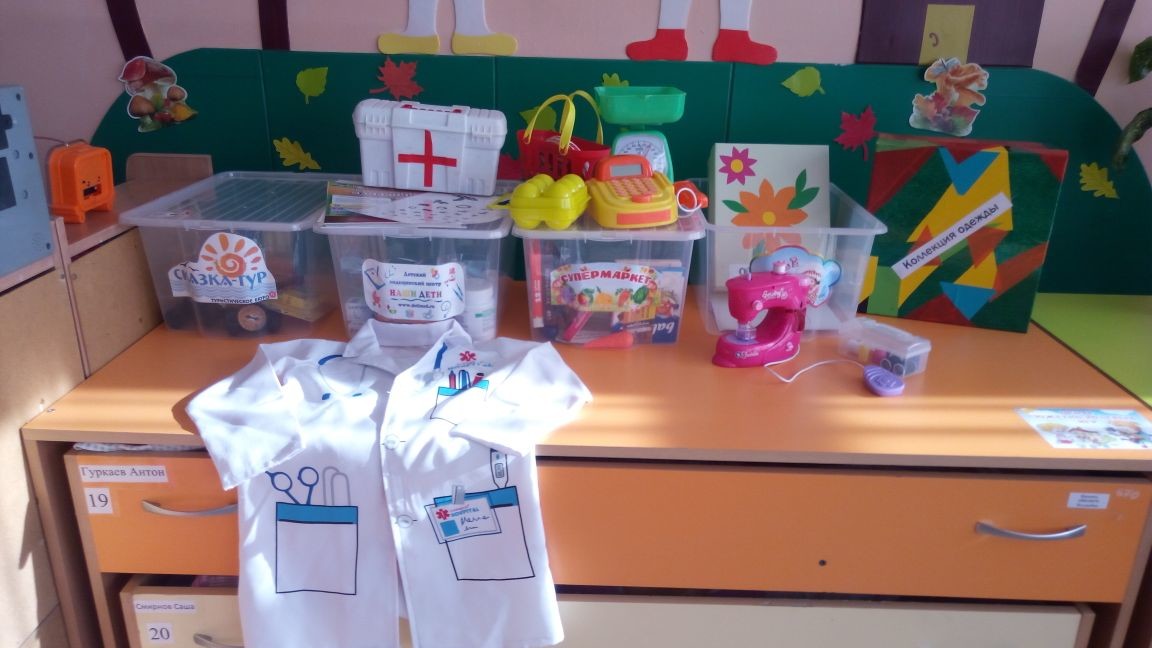 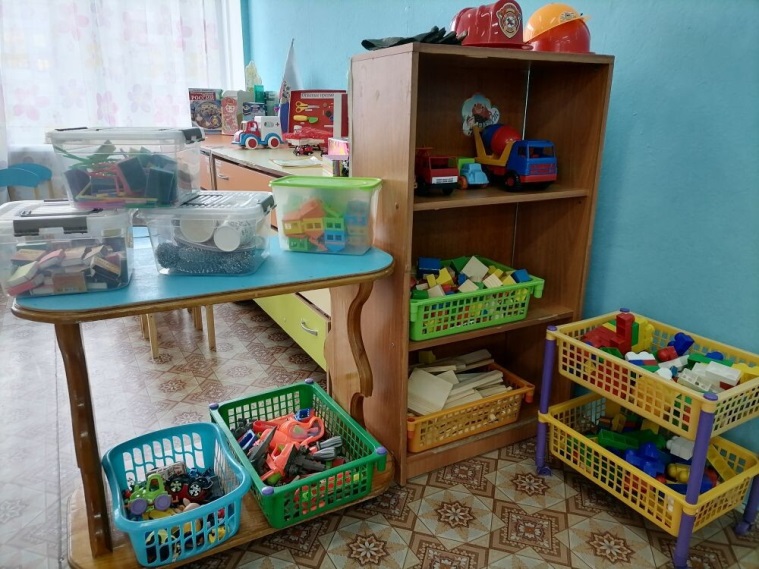 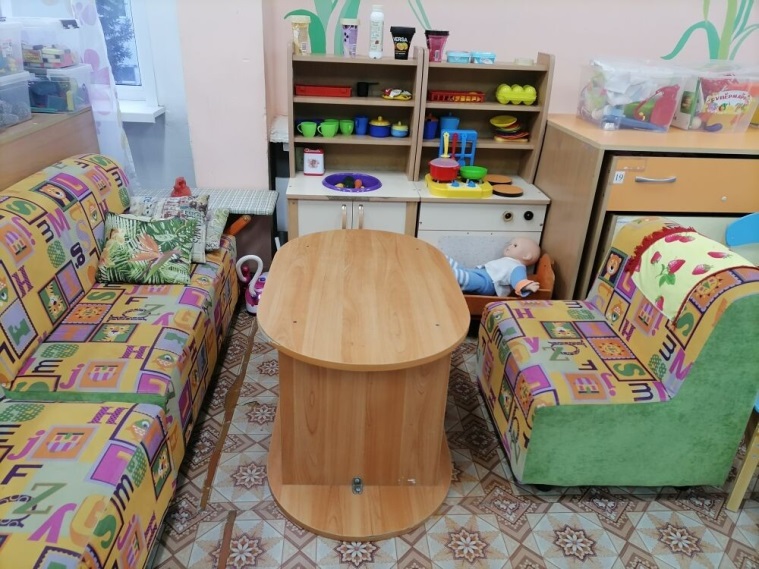 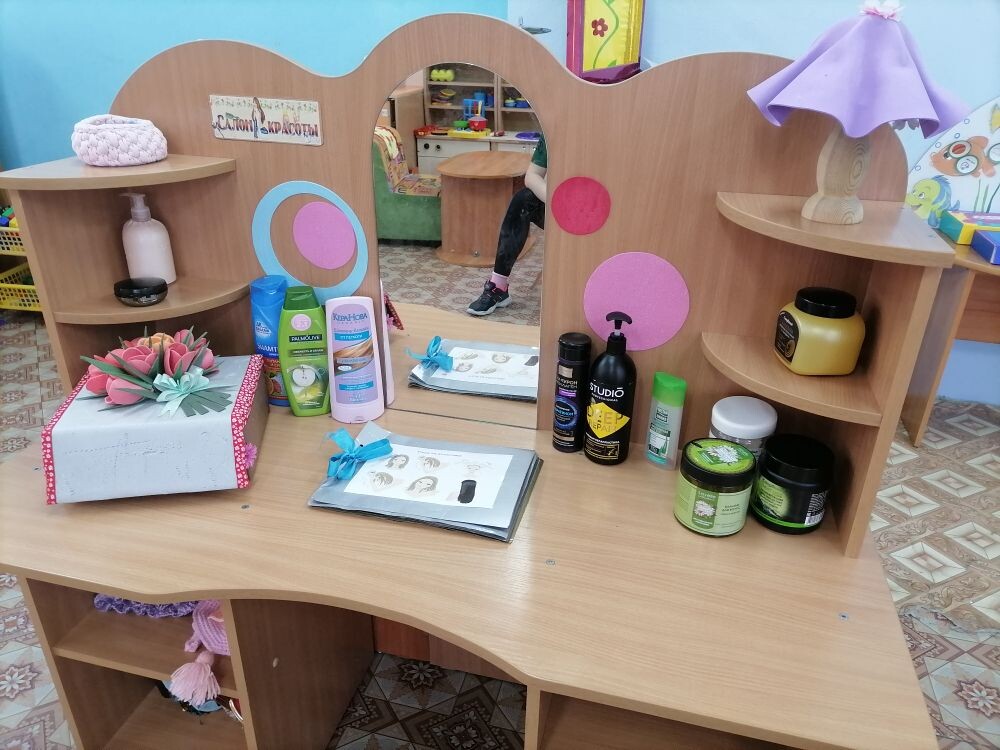 Центр нравственно-патриотического воспитания.В данном центе расположен передвижной макет, где расположен портрет действующего президента России, губернатора Красноярского края и главы Минусинска, символика страны, края и России (герб, флаг). Иллюстрации с изображением столицы и городов России. Картинки с изображением достопримечательностей края, города Минусинска. Официальные и неофициальные символы России,  игры «Большое путешествие по Красноярскому краю», «Наша Родина».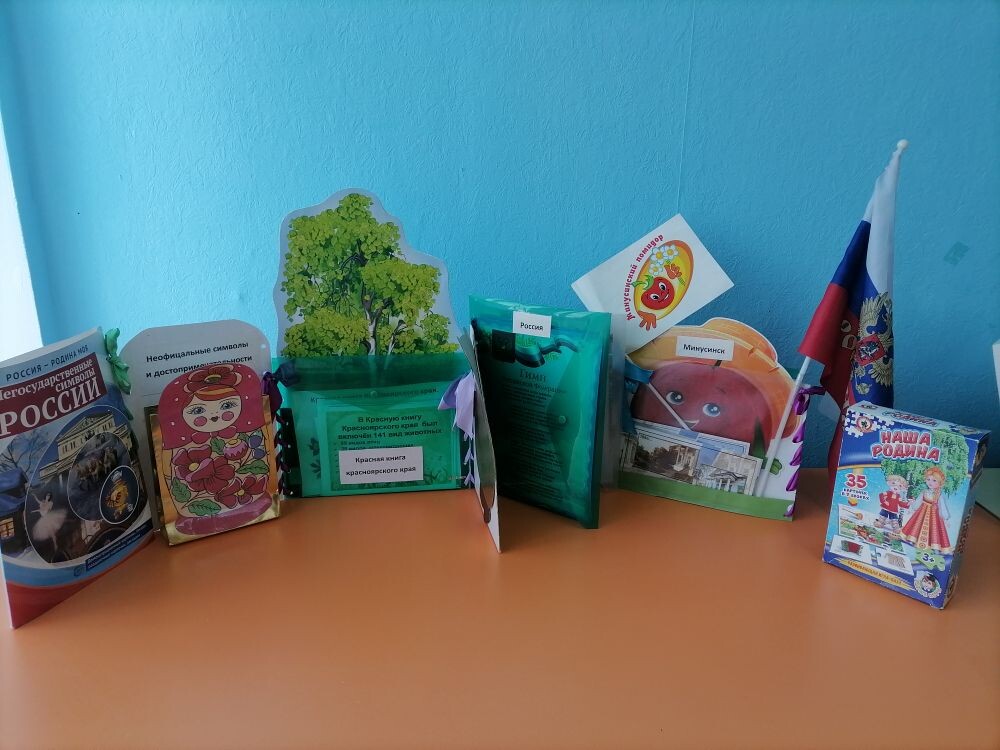 Центр проектной деятельности.В совместной деятельности с взрослым ребёнок удовлетворяет свои потребности в новых впечатлениях, информации, проявляя поисковое поведение в разных ситуациях. Для работы по проектной деятельности  совместно с  детьми и родителями планируем свою деятельность на неделю по темам.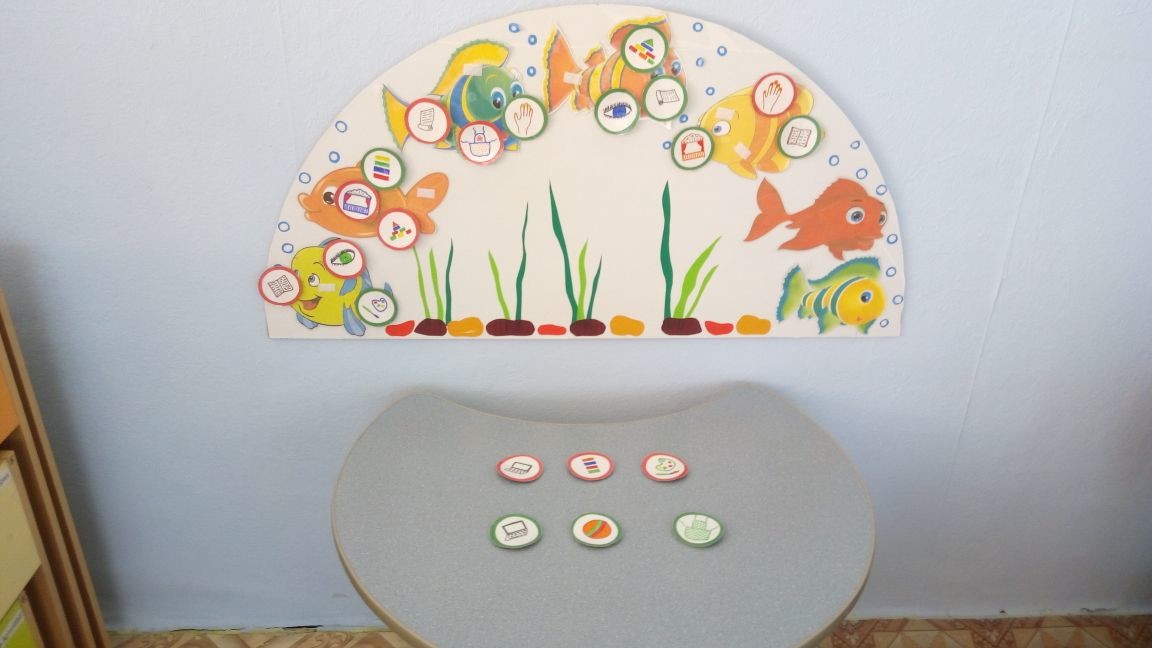 Уголок для родителей.В приемной размещен родительский уголок, куда мы вывешиваем необходимую информацию. Родители воспитанников активно помогают осуществлять все задуманное их детьми. 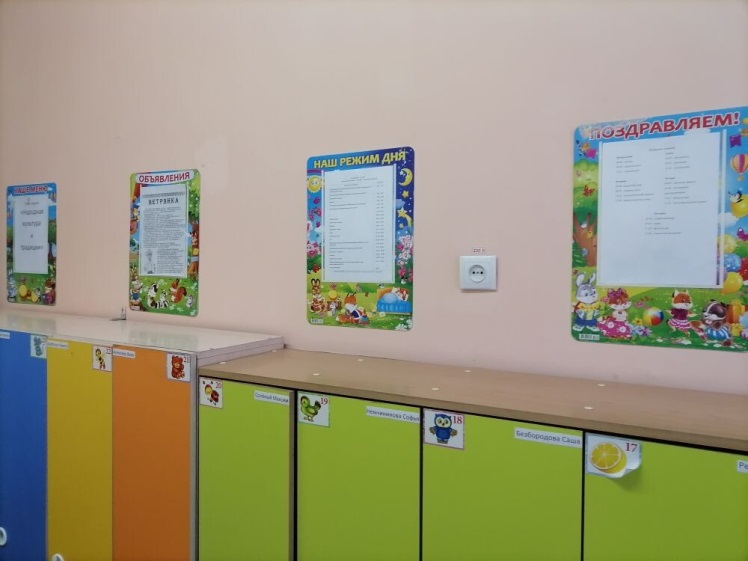 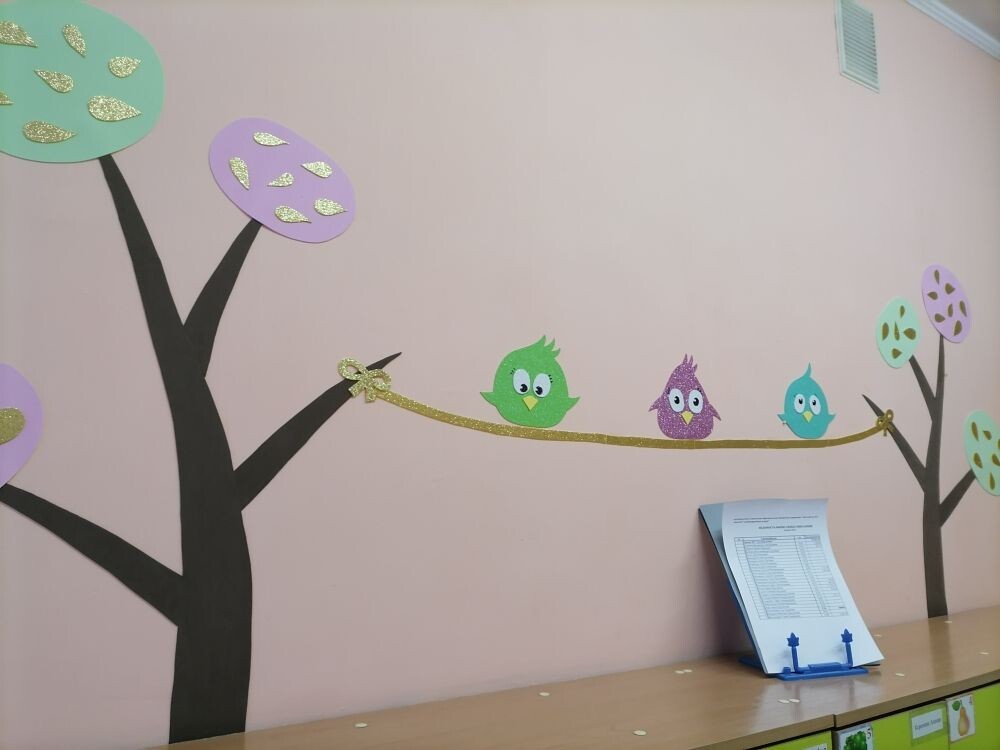 Таким образом, разнообразие и богатство сенсорных впечатлений, возможность свободного подхода к каждому центру в группе способствуют эмоциональному и интеллектуальному развитию воспитанников. Развивающая предметно-пространственная среда старшей группы обеспечивает возможность общения и совместной деятельности детей, взрослых, содержательно насыщенна, трансформируема, полифункциональная, вариативна, доступна и безопасна.Количество детейВозрастГендерные особенностиФизическое развитие (группа здоровья)256-7 лет14 девочек11 мальчиков17 чел.- I гр., 8 чел. – II гр.